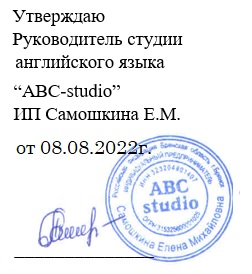 УЧЕБНАЯ ПРОГРАММА                      JUNIOR-4Общий  курс английского  языкадля детей  среднего  школьноговозраста (14-16 лет)Студия английского языка “ABC-studio”Дополнительные образовательные услуги2020-2021 учебный годИндивидуальный предприниматель Самошкина Е.М.                                                 УЧЕБНАЯ ПРОГРАММА JUNIOR-4Общий  курс английского языкадля  детей школьного  возраста (14-16 лет)На базе УМК “Gateway to the world В1” David Spencer, издательство Macmillan 2021                                           Пояснительная запискаЦелью программы  JUNIOR-4  представляется коммуникативно-психологическая адаптация средних школьников к английскому языку в процессе развития способности и готовности общаться с учетом речевых возможностей, создание основы для расширения базы знаний, компетенций, практических умений, погружение в мир языка и языковой культуры в психологически спокойной обстановке.Задачами, которые решаются в ходе реализации программы, являются:Изучение и систематизация языковых знаний в рамках изучаемых тем;Формирование способностей к иноязычной речевой деятельности на соответствующем уровне;Освоение и закрепление лингвистических представлений;Приобщение средних школьников к новому социальному опыту на основе приобретения и развития знаний о культуре стран изучаемого языка;Создание условий для поддержания внутреннего комфорта при овладении английским языком;Развитие мотивации к изучению английского языка.Программа представляется актуальной, так как в ней учтены значимость овладения компетенциями, необходимыми в современном поликультурном мире, и мотивы деятельности  обучающихся, изучающих английский язык, а именно понимание необходимости использовать английский язык  в будущем, их интерес к  жизни сверстников  в странах изучаемого языка, желание рассказать о своей стране и о себе.Содержание и структура Учащиеся среднего/старшего школьного возраста характеризуются большой восприимчивостью к овладению языками, что позволяет им овладевать основами общения на новом для них языке с меньшими затратами времени и усилий по сравнению с учащимися других возрастных групп.В свою очередь, изучение иностранного языка способствует развитию коммуникативных способностей средних школьников, что положительно сказывается на развитии их познавательных способностей; формировании общеучебных умений учащихся.1. Примерное содержание программыНа базе УМК “Gateway to the world В1” David Spencer, издательство Macmillan 2021 Категория слушателей: возраст 14-16 летКол-во часов и период обучения:     72 часа  , 9 месяцевРежим занятий:  2 часа в неделюКонтроль:  Контроль и оценка деятельности учащихся осуществляется с помощью контрольных заданий, помещенных в учебнике. Характер заданий для проверки лексико-грамматических навыков и речевых умений доступен для учащихся и построен исключительно на пройденном и отработанном материале. Предлагаемые задания имеют целью обеспечить необходимый уровень обратной связи для учителя, а также необходимый уровень мотивации дальнейшего изучения иностранного языка для учащихся, показывая им реальный уровень их достижений и определяя проблемные области.Виды контроля: текущий контроль, итоговый контроль.Формы: фронтальная форма (устная и письменная), групповая форма, индивидуальная, парная, комбинированная форма и самоконтроль.Тематика:- Happy families- Law and order- Countries / Nationalities- Take care – Health- Screen time – TV programs - Changing climate - Jobs-Work - Feelings/ Friendship- Book reviews- Computer updateГОВОРЕНИЕ:     В данной возрастной группе продолжается развитие таких речевых умений, как умения вести диалоги, при этом усложняется предметное содержание речи, увеличивается кол-во реплик, становится более разнообразным языковое оформление речи. Участие в диалоге в ситуациях повседневного общения, а также в связи с прочитанным или прослушанным произведением детского фольклора- Диалог этикетного характера: уметь поддержать разговор, поздравить и поблагодарить за поздравление, извиниться, выразить пожелания, уметь переспросить, выразить своё согласие/отказ- Диалог-расспросс:  уметь задать вопрос – кто? что? когда? где? куда? Как? С кем? Почему? , переходя с позиции спрашивающего в позицию отвечающего.-Диалог-побуждение к действию: уметь обратиться с просьбой и выразить готовность или отказ её выполнить, используя побудительные предложения, уметь дать совет и принять/не принять его.Объем диалогических высказываний – 10-12 реплик с каждой стороны.- Диалог-обмен: выражать свою точку зрения, выражать согласие/ не согласие с точкой зрения партнера, выражать сомнение, выражать чувства  и эмоции.Объем диалогических высказываний – до 10-х реплик с каждой стороны.Монологическая речь: кратко высказываться о фактах и событиях, используя такие коммуникативные типы речи как описание, повествование и сообщение, а также эмоциональные и оценочные суждения.Объем монологического высказывания – 20 фразАУДИРОВАНИЕ:Уметь воспринимать на слух более сложный иноязычный текст  с разной глубиной проникновения в их содержание ( с пониманием основного содержания, с выборочным пониманием и полным); уметь выделять основную мысль в воспринимаемом на слух тексте; выбирать главные факты, опуская второстепенные; выборочно понимать необходимую информацию  в сообщениях прагматического характера с опорой на языковую догадку, контекст. Содержание текстов должно соответствовать возрастным особенностям и интересам учащихся данной возрастной группы, иметь образовательную и воспитательную ценность.Время звучания текста – до 3 минЧТЕНИЕ:Учащиеся учатся читать и понимать тексты с различной глубиной проникновения: с пониманием основного содержания (ознакомительное чтение), с полным пониманием содержания ( изучающее чтение), с выборочным пониманием нужной или интересующей информации ( поисковое чтение).Содержание текстов должно соответствовать возрастным особенностям и интересам учащихся данной возрастной группы, иметь образовательную и воспитательную ценность.Независимо от вида чтения возможно использование двуязычного словаря.     Чтение с пониманием основного содержания текста осуществляется на несложных аутентичных материалах с ориентацией на предметное содержание, выделяемое на данном этапе, включающих факты, отражающие особенности была, жизни, культуры стран изучаемого языка.Объем текстов – примерно 100-200 слов (без учета артиклей).     Умения чтения направлены на формирование: определять тему, содержание текста по заголовку, выделять основную мысль, выбирать главные факты из текста (опуская второстепенные), устанавливать логическую последовательность основных фактов текста.    Чтение с полным пониманием содержания текста осуществляется на несложных аутентичных материалах с целью полно и точно понять содержание текста  на основе информационной переработки ( языковой догадки, словообразовательного анализа, использования двуязычного словаря), выразить свое мнение по прочитанному. Объем текстов – до 200 слов.Чтение с выборочным пониманием нужной или интересующей информации предполагает умение просмотреть текст или несколько коротких текстов и выбрать информацию, которая необходима или представляет интерес.ПИСЬМО:Овладение письменной речью предусматривает развитие следующих умений: делать выписки из текста, писать короткие поздравления с днем рождения, другими праздниками (объемом до 15 слов, включая адрес),  выражать пожелания; заполнять бланки (указывать имя, фамилию, пол, возраст. гражданство, адрес); писать личное письмо с опорой на образец (расспрашивать адресат о его жизни, делах, сообщать то же о себе, выражать благодарность, просьбы), уметь составлять эссе по заданной теме.  Объем эссе – 100-150 лексический единиц.СОЦИОКУЛЬТУРНЫЕ ЗНАНИЯ И УМЕНИЯ:Учащиеся знакомятся с отдельными социокультурными элементами речевого поведенческого этикета в англоязычной среде в условиях проигрывания ситуаций общения в каждой из изучаемых тем. На данном этапе подразумевается знакомство с фамилиями и именами выдающихся людей в странах изучаемого языка; оригинальными или адаптированными материалами поэзии и прозы; иноязычными сказками и легендами, рассказами; с историческими событиями,  с государственной символикой (флагом и его цветовой символикой), гимном, столицами стран изучаемого языка); словами английского языка, вошедшими во многие языки мира (в том числе и в русский) и русскими словами, вошедшими в лексики английского языка.ГРАММАТИКА:     Расширение объема значений грамматических средств и овладение новыми грамматическими явлениями.     - Разница между местоимениями which/who/that/придаточные where.- Использование пассивных форм Present/Past Passive- Систематизация употребления a lot of/few/ a few/ lots of/ a little.- Выражение будущего через need to, выражение возможности через Could- Большие числа и даты.- Способы выражения усиления – too many/not enough- Правила использовани гурундия - Gerund;- Глагольные формы в Past Continuous Tense; Present Perfect and Present Perfect Continuous с for и since: I have always read books about space travels since I was a kid. It has been raining for 2 hours.- Двойные встроенные вопросы – Can you tell me what this is…- Косвенная речь в утвердительных, отрицательных, вопросительных предложениях в настоящем и прошедшем времени.- Conditional II  и Conditional III  в сложных комбинированных предложениях: If he had phoned him yesterday, she would be able to continue the research now. И типа  What would you do if you saw…?- Особенности образования разделительных вопросов в английском. Модальные глаголы- Систематизация уже изученного материала: видовременные формы действительного и страдательного залога, сравнение употребления времен, модальные глаголы и их эквиваленты, безличные предложения, типы вопросительных предложений В результате курса ученик должен:1) знать/понимать:● основные правила чтения и орфографии словообразования изучаемого языка;● особенности интонации основных типов предложений;●  название страны/стран Мира;● наизусть стихи (доступные по форме и содержанию);2) уметь:● понимать на слух речь учителя, одноклассников, основное содержаниетекстов с опорой на зрительную наглядность и без опоры;● участвовать в диалоге;● расспрашивать собеседника, задавая простые и сложные вопросы (кто? Что? Где? Когда?) и отвечать на вопросы собеседника по заданным темам;●  составлять небольшие описания предмета, картинки (по тематике) по образцу;● читать вслух текст, построенный на изученном языковом материале, соблюдая правили произношения и соответствующую интонацию;● читать про себя, понимая основное содержание небольших текстов, доступных по содержанию и языковому материалу, пользуясь в случае необходимости двуязычным словарем;● списывать текст на английском языке, выписывать из него и (или) вставлять в него слова в соответствии с решаемой учебной задачей;● писать краткое поздравление/письмо/эссе с опорой на образец и без опоры.3) использовать приобретенные знания и коммуникативные умения на практике и в повседневной жизни:● устное общение с носителями языка и доступных средним школьникам пределах; развитие дружелюбного отношения к представителям других стран;● преодоление психологических барьеров в использовании английского языка как средства общения.и пиратах.2. Контроль знанийТестирование проводится согласно тестовым заданиям в прилагаемой книге для учителя Teacher’s Test Book (УМК “Gateway to the world В2” David Spencer, издательство Macmillan 2021 3. Литература1. УМК “Gateway to the world В1” David Spencer, издательство Macmillan 2021 –  учебник2. УМК “Gateway to the world В1” David Spencer, издательство Macmillan 2021  - Рабочая тетрадь3. УМК “Gateway to the world В1” David Spencer, издательство Macmillan 2021  - книга для учителя4. УМК “Gateway to the world В1” David Spencer, издательство Macmillan 2021 – Аудио у учебнику5. УМК “Gateway to the world В1” David Spencer, издательство Macmillan 2021  - Тесты6. УМК “Gateway to the world В1” David Spencer, издательство Macmillan 2021  - Аудио к тестам8. Интернет-ресурсы, используемые в работе:http://englishteachers.ruwww.1september.ruhttp://www.titul.ru/happyenglish/http://www.bbc.co.uk/cbbc/www.angl.com.ru/http://englishon-line.ru/vse-igri1.htmlhttp://www.homeenglish.ru/http://www.agendahttp://www.english.language.ruhttp://www.openclass.ru/www.proshkolu.ru/club/language/https://tv-english.club4.Материально-техническое обеспечениеЭкранно – звуковые пособия, аудиодиски.Компьютер.ТелевизорМаркерная доскаГрамматические, тематические таблицы и предметные картинкиРаздаточный материалОбучающие игры.Двуязычные словари.